EVALUATION SURVEYS 
Standard Welcome Page & Participation Decision – ALL Surveys

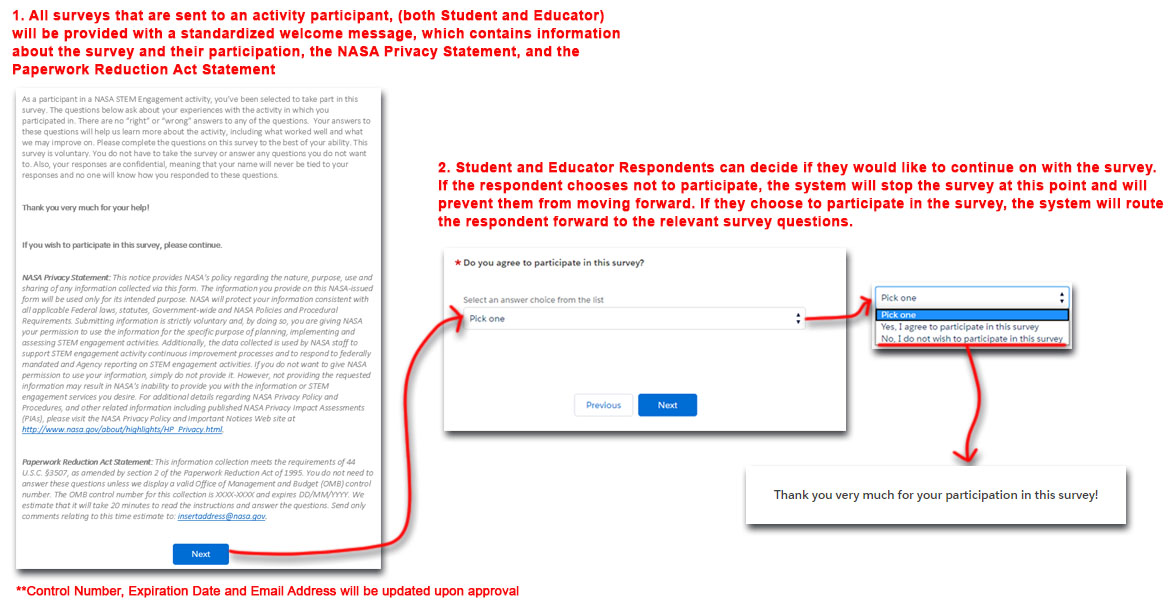 Student Participant Satisfaction Survey (Long Duration) – Survey Questions
 
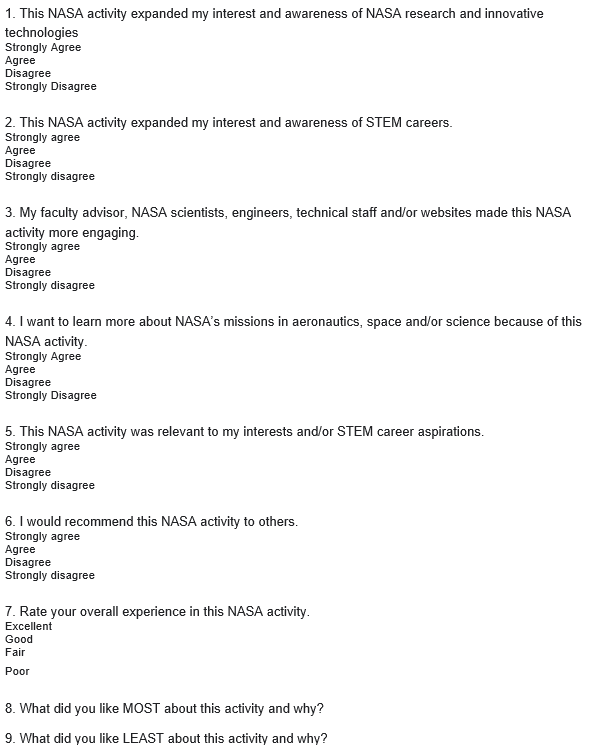 